これらの規約を遵守し、他の会員様も含めた快適な利用環境の維持にご協力いただけますよう、重ねてお願い申し上げます。ご不明点やご質問がございましたら、お気軽にお問い合わせください。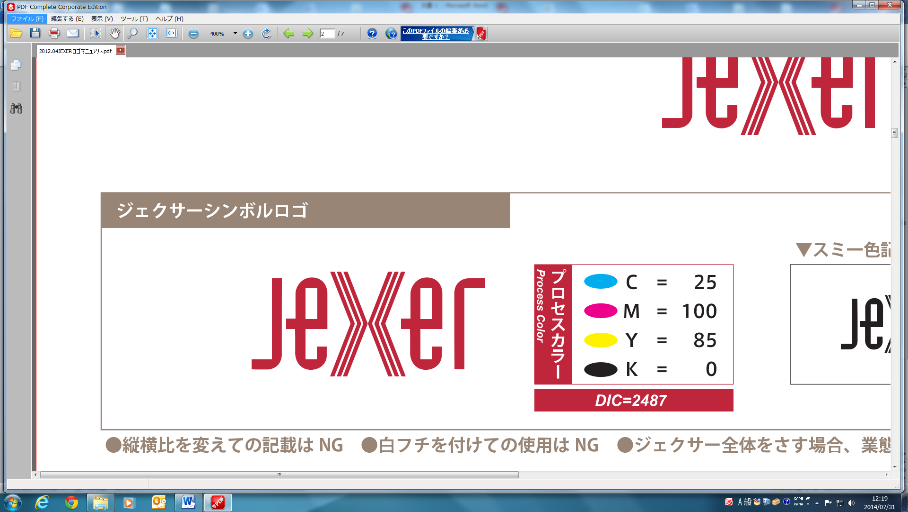 プログラム予約システム利用方法についてプログラム予約システムのご利用に関し、現在、レッスン枠を確保する目的で、実際には利用されていないと思われるアカウントが多数確認されております。このような状況を鑑み、プログラム予約に関するルールを再度、以下の通りご案内申し上げます。内容を十分にご理解いただき、ご注意いただきますようお願い申し上げます。●ご自身のアカウントのみをご利用ください当システムは、お一人様につき一つのアカウント発行とさせていただいております。ご予約は必ずご自身のアカウントを使用し、予約されたアカウントでのご参加を心がけていただきますようお願い申し上げます。●プログラム予約に際しての諸注意以下の内容をお守りいただけない場合、アカウントの停止や会員資格の喪失をさせていただくことがございます。・一つのレッスンに対し、複数のアカウントを用いた予約が発見された場合・他人のアカウントを使用しての予約が確認された場合・予約枠を他人へ意図的に譲渡したことが判明した場合・月間のキャンセル総数、直前キャンセル数、無断キャンセル数が多い場合●法人会員様へのお願い各法人様は、一企業につき一人一アカウントを原則としております。複数のアカウントをお持ちの場合は、削除や一つへの集約をお願いする場合がございます。一つのレッスンに対し、複数アカウントでの予約や利用が確認された場合は、ご利用を一時停止させていただくことがございます。